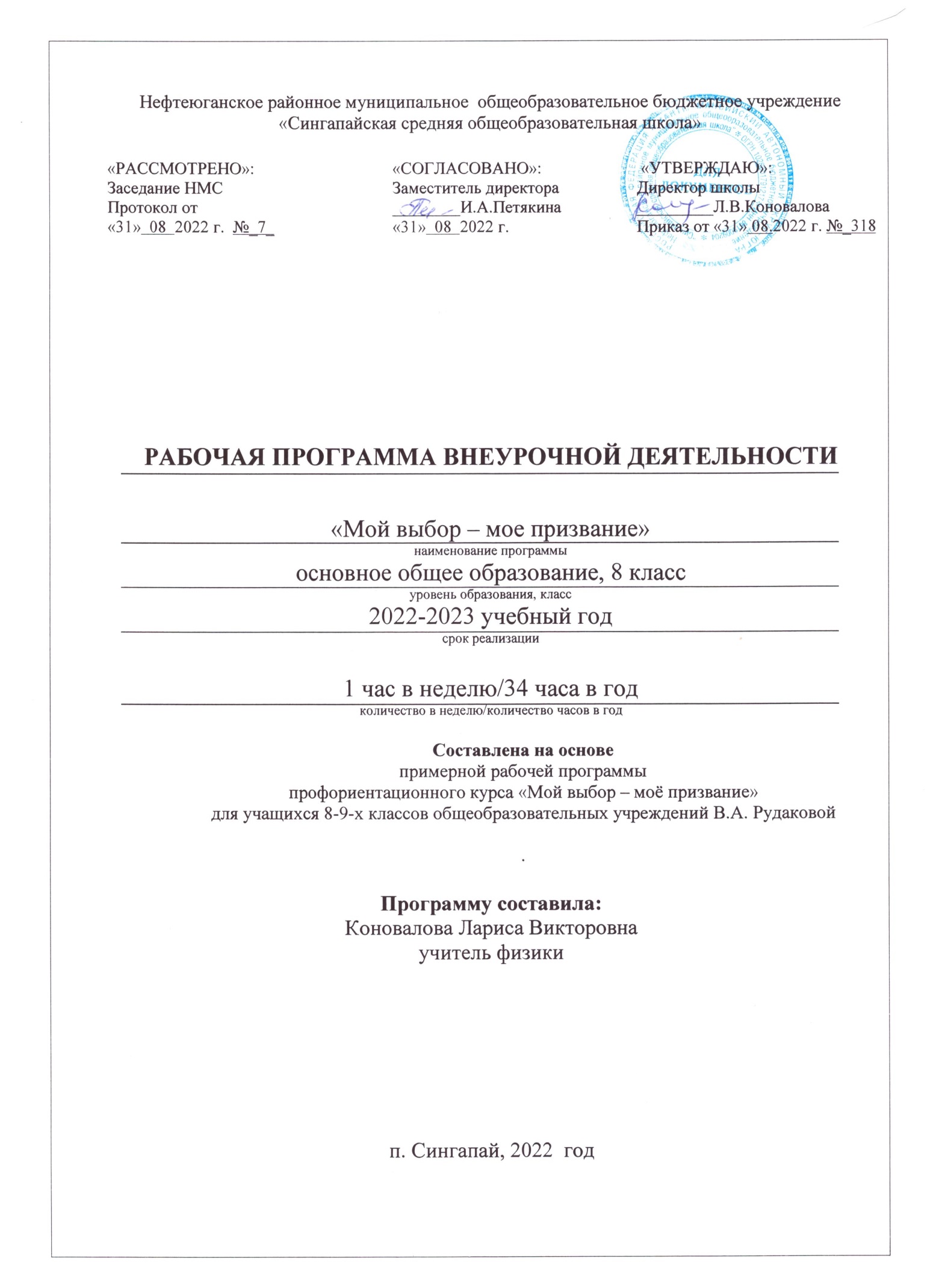 ПОЯСНИТЕЛЬНАЯ ЗАПИСКАТребование организации системы профессиональной ориентации в общеобразовательном учреждении отражается в новых нормативных правовых актах в сфере образования. В частности, в федеральных государственных образовательных стандартах основного общего образования (далее-ФГОС) к личностным результатам отнесена готовность и способность обучающихся к саморазвитию и личностному самоопределению, способность строить жизненные планы. Согласно ФГОС школьники должны иметь представления о рынке труда и требованиях, предъявляемых различными массовыми востребованными профессиями к подготовке и личным качествам будущего труженика… Программа воспитания и социализации обучающихся должна быть направлена на формирование готовности обучающихся к выбору направления своей профессиональной деятельности в соответствии с личными интересами, индивидуальными особенностями  и способностями, с учётом потребностей  рынка труда. Срок реализации 1 год.Предлагаемая рабочая программа курса «Мой выбор - моё призвание» рассматривается как важный элемент системы профессиональной ориентации школы, она продолжает развивать навыки самопознания и саморазвития, учитывая психологические особенности школьников данного возраста (8-9 классы). Программа является частью предпрофильной подготовки, так как связана с формированием готовности выбора профильного обучения в старших классах. Структура и содержание программы отражают позиции Г.В. Резапкиной, С.Н. Чистяковой, Д. Парнова и других авторов по особенностям профориентационной работы в основной ступени школы. Акцент в программе сделан на: развитие способностей и личностных качеств обучающихся; формирование навыков самостоятельного и осознанного принятия решения; расширение информационного поля о многообразии профессий на региональном рынке труда, о профессионально важных качествах человека.АКТУАЛЬНОСТЬ, ПЕДАГОГИЧЕСКАЯ ЦЕЛЕСООБРАЗНОСТЬ ПРОГРАММЫАктуальность программы «Профориентационный навигатор» обусловлена высокой значимостью социально – профессионального сопровождения молодежи в решении вопросов профессионального самоопределения и планирования профессиональной карьеры.Актуальность программы определяется также основными нормативно-правовыми документами:Федеральный закон «Об образовании Российской Федерации» (приказ Министерства образования и науки РФ от 29.12.2012 №273-ФЗ);Государственная программа РФ «Развитие образования на 2016-2020 годы» (постановление Правительства от 23.05.2015 №497)Положение о профессиональной ориентации и психологической поддержке населения в РФ;Порядок организации и осуществления образовательной деятельности по дополнительным образовательным программам (приказ Министерства образования и науки РФ от 29.08.2013 №1008);Типовое положение «Об учреждении дополнительного образования детей»;СанПиН в учреждении дополнительного образования детей 2.4.4.3172- 14 от 04.07.2014 № 41.Педагогическая целесообразность программы заключается в том, что она способствует социализации и профессиональному самоопределению обучающихся через формирование системы знаний, представлений о себе, собственных ресурсах, возможностях и способностях, представлений о рынке труда и рынке образовательных услуг, а также активизации личностной позиции обучающихся в ситуации профессионального выбора.ОСОБЕННОСТИ И НОВИЗНА ПРОГРАММЫНовизна программы основана на системном подходе психолого-педагогического сопровождения социализации и профессионального самоопределения обучающихся 8-х классов.Отличительной особенностью программы является её практико-ориентированный характер.Модифицированная дополнительная общеобразовательная общеразвивающая программа «Профориентационный навигатор» социально-педагогической направленности имеет профориентационный характер.ПРЕДЛАГАЕМАЯ ПРОГРАММА ХАРАКТЕРИЗУЕТСЯ НАПРАВЛЕННОСТЬЮНаправленность профориентационных воздействий на всестороннее развитие личности (предоставление свободы в выборе профессии, создание возможности для пробы сил в различных областях профессиональной деятельности, пробуждение активности в самостоятельном выборе сферы профессиональной деятельности и определении профессионального плана).Ожидаемые результаты реализации Программы.- создание системы профессиональной ориентации в школе;- изменение отношения учащихся к трудовой деятельности по рабочим профессиям и специальностям, востребованным на рынке труда;-  повысить мотивацию учащихся к труду;- оказать адресную помощь учащимся  в осознанном выборе будущей профессии;- обучить подростков основным принципам построения профессиональной карьеры и навыкам поведения на рынке труда;- сориентировать учащихся на реализацию собственных замыслов в реальных социальных условиях.ЦЕЛЬ ПРОГРАММЫСформировать у учащихся 8 классов готовность к выбору своего дальнейшего образовательного маршрута, навыки адекватной самооценки своих способностей и  целенаправленного саморазвития. ЗАДАЧИ1. Расширить  представления школьников о профессиях, в том числе, востребованных в Ханты-Мансийском автономном округе-Югре, и тенденциях развития регионального рынка труда.2. Научить школьников ориентироваться в информации о профессиях, соотносить свои способности и склонности с требованиями к подготовке и профессиональной деятельности, потребностью рынка труда и его изменениями. 3. Способствовать осознанию подростками своих возможностей и личностных особенностей, формированию у учащихся потребности в профессиональном  самоопределении в соответствии с интересами и способностями личности.4. Способствовать формированию навыков самостоятельного и осознанного принятия решения в построении дальнейшего образовательного маршрута с учетом сильных и слабых сторон своей личности, требований рынка труда.5. Оказать адресную педагогическую помощь учащимся в самопознании,  формировании образа “Я”, личного профессионального плана. 6. Обеспечить в процессе реализации данного курса взаимодействие с учреждениями профессионального образования, предприятиями, центрами содействия занятости населения, учреждениями социальной сферы. СТРУКТУРА И СОДЕРЖАНИЕ ПРОГРАММЫПрограмма  обеспечивает обязательный минимум профориентационной работы со школьниками данной возрастной группы, разработанный в Ханты-Мансийском автономном округе-Югре. Программа профориентационного курса «Мой выбор - моё призвание», поможет учащимся сделать осознанный выбор после 9 класса - пойти получать профессиональное образование и планировать дальнейшую  профессиональную карьеру или продолжить обучение на старшей ступени школы по программам профильного уровня и составить план последующего профессионального образования.Общий объем программы – 34 часа в год, занятия проводятся 1 раз в неделю. Продолжительность занятия 40 минут.  В программе проводится работа по проведению психолого-педагогической диагностики (самодиагностики) обучающихся с целью выявления интересов и склонностей, особенностей интеллектуальной, эмоционально-волевой сферы, значимых для выбора профиля дальнейшего обучения и будущей профессии. Результаты диагностики не могут быть предметом всеобщего обсуждения, для обучающихся по итогам диагностики можно организовать индивидуальное консультирование психолога.	   СОДЕРЖАНИЕ ПРОГРАММЫ8 класс.ОЦЕНКА РЕЗУЛЬТАТИВНОСТИ РЕАЛИЗАЦИИ ПРОГРАММЫРеализация программы позволит:- расширить  представления школьников о различных профессиях, их требованиях к личности, сформировать мотивы выбора профессии и профессиональной деятельности, через выявление интересов и склонностей способствовать выбору образовательного маршрута, различных сферах социально-профессиональной практики в автономном округе;- познакомить учащихся с рынком труда, системой профессионального образования и профессионального обучения Югры;- оказать адресную психологическую помощь учащимся в самопознании и способствовать формированию  адекватной самооценки;- научить учащихся анализировать свои возможности и способности,  учитывать основные факторы выбора профессии;- помочь выявить свои способности, сформировать цели на личностное развитие.		Результативность освоения школьниками данной программы можно выявить при помощи рефлексии, которую проводить желательно после заключительного занятия. Рефлексия проводится посредством индивидуального письменного опроса учащихся.Рефлексия является своеобразным показателем активности обучающегося в его осмыслении полученной информации о профессиях, о себе, о возможностях получения профессионального образования. По завершению занятий классах проводится рефлексию, которая станет своеобразным подведением итогов в получении школьниками профориентационных  знаний и навыков самопознания. Образовательные технологии, используемые при  реализации курса:Информационно-коммуникационная,  игровая,  проблемно -  деятельностная технологии. Практическая часть представлена в виде профориентационных  игр, презентаций, экскурсий,  организации самостоятельной работы.	Методическое обеспечение программы: опросники и диагностические методики, профориентационные игры и тренинги, вопросы для собеседования, анкета для проведения рефлексии учащимися.ОРГАНИЗАЦИЯ, ФОРМЫ И МЕТОДЫ РАБОТЫФормы работы определяются в соответствии с возрастными особенностями.Система занятий выстроена  таким образом, что в каждом классе важнейшие темы, связанные с личностным и профессиональным самоопределением - формированием реалистичной самооценки - последовательно изучаются  с учетом возрастных особенностей учащихся. Диагностика особенностей интеллектуальной сферы проводится  в целях выявления склонностей к разным видам деятельности; уточнения интересов и склонностей. Беседы и экскурсии предназначены для ознакомления школьников с  миром профессий автономного округа и своего населенного пункта.При проведении занятий используются:	-       профориентационные  игры;	-          диагностика личностных качеств и интересов человека, соотнесение их с требованиями различных профессий;	-         групповые занятия с элементами тренинга;	-     презентации;	 -    экскурсии;	 -    встречи, беседы со специалистами. Для организации самопознания школьников проводится диагностику личности по достаточно широко применяющимся в практике методикам, которые	помогут школьникам уточнить свои интересы и склонности, узнать особенности мышления и интеллектуальный потенциал.	   	Повышению результативности  профориентационной работы с учащимися будут способствовать: -  понимание учителями, классными руководителями и другими педагогами общеобразовательных учреждений значимости комплексного, интегративного подходов к формированию готовности к профессиональному самоопределению школьников; 	-  осуществление психолого-педагогического сопровождения учащихся в их  профессиональном самоопределении;
- применение активных методов и приемов профориентационной работы, которые способствуют наиболее полному  раскрытию личностного потенциала ребенка. ЛИТЕРАТУРАКалинина, А.В. Как школьнику выбрать будущую профессию / А.В. Калинина // Справочник классного руководителя. - 2013. - №12. - С. 49-52.Климов, Е.А. Психология профессионального самоопределения./ Е.А. Климов. - М.: изд. центр «Aкaдeмия», 2007. – 304 с.Парнов, Д. Технология, помогающая выпускникам школ в выборе профессии / Д. Парнов //  Методическая работа в школе. - 2014. – №2 - С.16-23Пряжникова, Е.Ю. Профориентация : учеб. пособие для студ. высш. учеб. заведений / Е.Ю. Пряжникова, Н.С. Пряжников. – 4-е изд., стер. - М.: изд. центр «Aкaдeмия», 2008. – 496 с.Резапкина, Г.В. Правильный выбор профессии : система классных часов для учащихся 5-9-х классов // Спутник классного руководителя. - 2011. - №№ 5,6.Резапкина, Г.В. Профориентационная работа в школе (практикум для педагогов и родителей) / Библиотека журнала «Директор школы», 2011. - № 5. – 128 с. Резапкина, Г.В. Как помочь детям найти свое место в жизни. Стратегии воспитательной работы в школе, М. ФИРО, 2013.Резапкина, Г.В. Готовимся к родительскому собранию. Родителям о самоопределении детей и подростков. Вестник практической психологии образования, №№1-3, 2012.Субочева, И.Н. Новые формы профориентационной работы в школе // Справочник заместителя директора школы. – 2009. - №5. - С. 39-41Чистякова, С.Н. Педагогическое сопровождение самоопределения школьников: методическое пособие для учителей / С.Н. Чистякова. – М.: Образовательно-издательский центр «Академия»; ОАО «Московские учебники», 2010. – 256 с.Гурова Е.В. Профориентационная работа в школе: метод. пособие / Е.В. Гурова, О.А. Голерова. – М.: Просвещение, 2007.Дьячкова, О. Ф. Классный час "Роль самовоспитания при планировании карьеры" / О.Ф. Дьячкова // Классный руководитель. - 2008. - №7. - С. 15-21. Загашев, И. Формы и методы профориентационной работы в школьной библиотеке / И. Загашев. // Библиотека в шк.: Прил. к газ. "Первое сентября".- 2005.- №№ 21-24.  Калинина, А.В. Как школьнику выбрать будущую профессию / А.В. Калинина // Справочник классного руководителя. - 2013. - №12. - С. 49-52.Кормакова, В. Н. Педагогическое сопровождение самоопределения старшеклассников в сфере рабочих профессий / В.Н. Кормакова // Воспитание школьников. – 2010. - №1. - С. 34-38Пряжников, Н.С., Пряжникова Е.Ю. Профессиональное самоопределение. - М.: «Первое сентября». - 2004. – 224 с. Пряжников Н.С. Профориентация в школе: игры, упражнения, опросники (8-11 классы). – М.: Вако, 2005. - 288 с.Пряжникова, Е.Ю. Профориентация: учеб. пособие для студ. высш. учеб. заведений / Е.Ю. Пряжникова, Н.С. Пряжников. – 4-е изд., стер. - М.: Издательский центр «Академия», 2008. – 496 с.Резапкина, Г.В. Профессия и карьера: сценарий тренинга профессионального самоопределения для учащихся 8-9-х классов / Г.В. Резапкина. // Школьный психолог: Прил. к газ. "Первое сентября". - 2009. - № 2. - С. 13-36.Резапкина, Г.В. Профориентационная работа в школе (практикум для педагогов и родителей) / Библиотека журнала «Директор школы». - 2011. - № 5. – 127 с.Резапкина, Г.В. Правильный выбор профессии: система классных часов для учащихся 5-9-х классов. / Спутник классного руководителя. – 2011. - № 5,6.Родионов, В.А. Профориентационные занятия «Мой путь к успеху» / В.А. Родионов, М.А. Ступницкая, Т.Ю. Морозова, Е.А. Селищева. // Справочник классного руководителя. - 2011. - №№1-3.Субочева, И.Н. Новые формы профориентационной работы в школе. // Справочник заместителя директора школы. – 2009. -№5. -  С. 39-41Технология: твоя профессиональная карьера : дидакт. материалы : книга для учителя / С.Н. Чистякова, Н.Ф. Родичев, Н.С. Пряжников, И.А. Умовская, под ред. С.Н. Чистяковой. – М.: Просвещение, 2008. – 111 с. : ил.Черникова Т.В. Профориентационная поддержка старшеклассников: учеб.-метод. пособие. – М.: Глобус, 2006. Чернявская А.П. Психологическое консультирование по профессиональной ориентации. – М.: изд. ВЛАДОС-ПРЕСС, 2003. – 96с.Чистякова, С.Н. Педагогическое сопровождение самоопределения школьников: методическое пособие для учителей / С.Н. Чистякова. – М.: Образовательно-издательский центр «Академия»; ОАО «Московские учебники», 2010. – 256 с.http://proforientaciya.org.ua/ (Тесты по профессиям, описание профессий, статьи, игры по профориентации, цели жизни, как выбрать профессию).http://festival.1september.ru/articles/410865/ (Общероссийский проект: "Школа цифрового века". Предметно-методические материалы каждому учителю. Урок-игра по профориентации "Я и мир профессий").http://azps.ru/porientation/index.html (Описание профессий, разные статьи по профориентации, технологии по профориентации, профориентационные игры).http://www.pedlib.ru/Books/1/0291/index.shml (Педагогическая библиотека.)http://www.moeobrazovanie.ru/profeccions.htm (Статьи по теме: Выбор профессии).http://www.moeobrazovanie.ru/progr_pro.html (Современные программы по профориентации).http://liderlic22.ho.ua/html/Psih_prof_igry.html (Профориентация: игры, тренинги).http://testoteka.narod.ru/prof/0.html (Методики для профотбора и профориентации).http://psihologschool.ucoz.ru/publ/60 (Что влияет на выбор профессии).http://azps.ru/training/indexpf.html - профориентационные игрыhttp://muk.lbt (Профориентация в школе. Полезные ссылки).http://cirthmao.ru/ (раздел Профориентация – содержит информационно-аналитические и методические материалы, виртуальные экскурсии, адреса сайтов вузов и колледжей ХМАО-Югры, профессиограммы и т.п.)http://www.ht.ru/prof/ (Сайт Центра тестирования МГУ "Гуманитарные технологии". Рекомендации школьникам по выбору профессии и учебного заведения. Информация о школах и ВУЗах. Очень хороший сайт по профориентации. Различные справочные материалы, рекомендации по выбору профессии, а также возможность пройти очень подробное он-лайн тестирование по подбору профессии).http://atpspb.narod.ru/tests.html (Здесь можно скачать удобную и полную программу работы с профессиограммами (профессиограмма - это подробное описание профессии и качеств, которых она требует от человека).http://www.find-job.ru/ (Этот сайт посвящён целиком выбору профессии - на нём можно найти описания самых разных профессий, различные рекомендации, тесты и справочные материалы по выбору профессии).http://www.job.km.ru (Работа и карьера: каталог вакансий, поиск сотрудников, составление резюме, новости рынка труда, советы юристов и психологов).http://www.abiturcenter.ru (Центр довузовского образования. Портал для абитуриентов. Справочник абитуриента. Интерактивное тестирование абитуриентов и старшеклассников. Подготовка к поступлению, Издание и распространение литературы для абитуриентов и старшеклассников. Новости довузовского образования).http://www.ege.edu.ru (Портал информационной поддержки Единого государственного экзамена).http://www.educom.ru (Официальный сервер Департамента образования Москвы).http://www.abiturient.krasu.ru (Справочная система "Экспресс-абитуриент". Новости образования, справочник вузов, примеры тестовых испытаний, программы экзаменов, нормативные документы).http://www.ed.vseved.ru (Справочно-поисковая система "Образование в России". Рейтинг учебных заведений).http://www.education.web-ring.ru/materials (Каталог сайтов "Обучение и образование". Тесты Online).http://testonline.webservis.ru (Тесты Online).http:// www.pages.ru/5015.html (Образовательные учреждения в России и за рубежом, языковые курсы, подготовка IT-специалистов).http://www.proforientator.ru/ - Профориентация: кем статьhttp://job.dznhmao.ru/ (сайт Департамента труда и социальной защиты населения ХМАО-Югры – трудовые ресурсы, прогноз потребности, вакансии, профобучение и др.Календарно-ТЕМАТИЧЕСКОе планированИЕ8 «А»  классКалендарно-ТЕМАТИЧЕСКОе планированИЕ8 «Б»  класс№п\пТема занятияСодержание  1Формула успеха.Методика «Оценка мотивации на успех» - задания основаны на самооценке, способности понимать, что мышление, память, внимание помогают человеку развивать общие и специальные способности. Ролевая игра «Акулы и дельфины» - развивает  способности оценивать самого себя, психические характеристики личности: ответственность, усердие, самостоятельность, дисциплинированность и др. Личные жизненные и профессиональные планы.2Эмоциональный интеллект.Понятия «самосознание», самоконтроль», «эмпатия», «самомотивация». Эмоциональный интеллект (опросник EQ Н.Холла) – отношение к людям и событиям.3Интеллект, интерес, способности.Интеллектуальный тест (методика Н.В.Бузина). Упражнение «Клавиатура» - развивает концентрацию внимания и быстроту действий. Понятия «интерес», «способности». Опросник профессиональных склонностей Л.Йовайши. 4Профессионально важные качества человека.Методика «За» и «против» - выявляет достоинства и недостатки человека. Упражнение «Найди пару» - дает характеристики профессий. Игра «Ассоциация» - выявляет и формирует эмоциональное отношение к разным профессиям.5Беседы о профессиях.  Встречи с представителями различных профессий: продавец, медицинский работник, бухгалтер, автомеханик (водитель), музыкант (художник)  -  (предлагаем выбрать  1-2 профессии). 6 Экскурсия на производство, в учреждение.Ознакомление учащихся с условиями профессиональной деятельности, требованиями к личностным качествам. Встречи со специалистами производства или учреждения.7Как выбирать профессию?Игровое упражнение «День из жизни…». Игра «Или-или» - моделируется профессиональный выбор.8Мир профессий.Игра  «Знатоки и эрудиты» - содействует формированию  профессионального самоопределения.9Профессии Югры.Дается характеристика рынка труда и кадровая потребность. Познакомить с профессией «бурильщик».10Я – реальный, я – идеальный.Знакомство с характеристикой самооценки. Диагностика самооценки (по Ю.И. Киселёву). Как повысить самооценку?Знакомство с характеристикой самооценки. Диагностика самооценки (по Ю.И. Киселёву). Как повысить самооценку?11Мотивы выбора профессии.«Определение мотивации» (методика Е.А. Головахи). Мотивация, цели и потребности человека. Анализ биографий профессионалов. Мифы профессионального самоопределения.«Определение мотивации» (методика Е.А. Головахи). Мотивация, цели и потребности человека. Анализ биографий профессионалов. Мифы профессионального самоопределения.12Личностные характеристики.Тест интеллектуальной лабильности (модификация Г.Резапкиной). Упражнение «Неуловимые числа». Тест эмоций Басса-Дарки. Характеристика мотивов и форм агрессии. Тест интеллектуальной лабильности (модификация Г.Резапкиной). Упражнение «Неуловимые числа». Тест эмоций Басса-Дарки. Характеристика мотивов и форм агрессии. 13Факторы выбора профессии.Профессии, факторы выбора профессий. Профессии, специальности, должности. Их классификации по отраслям, предметам, целям, средствам и условиям труда. Факторы выбора профессии по Е.Климову. Принцип «хочу-могу-надо». Игра «Профессия - специальность».  Профессии, факторы выбора профессий. Профессии, специальности, должности. Их классификации по отраслям, предметам, целям, средствам и условиям труда. Факторы выбора профессии по Е.Климову. Принцип «хочу-могу-надо». Игра «Профессия - специальность».  14Беседы о профессиях Югры. Рынок труда. Профессии Югры. Рынок труда. Профессии Югры.15 Экскурсия на предприятие, в учреждение профессионального образования.Ознакомление учащихся с условиями профессиональной деятельности, требованиями к личностным качествам. Ознакомление с условиями получения профессионального образования. Встречи со специалистами производства или учреждения.Ознакомление учащихся с условиями профессиональной деятельности, требованиями к личностным качествам. Ознакомление с условиями получения профессионального образования. Встречи со специалистами производства или учреждения.16Профессиональная проба.Проведение профессиональных проб.Проведение профессиональных проб.17Профиль.Методика «Профиль» - выявляет интересы и склонности. Выбор профиля обучения. Система профессионального образования Ханты-Мансийского автономного округа-Югры.Методика «Профиль» - выявляет интересы и склонности. Выбор профиля обучения. Система профессионального образования Ханты-Мансийского автономного округа-Югры.ДатаДата№Название темыКол-во часовВиды контроляпланфакт№Название темыКол-во часовВиды контроляМодуль 1. «Мой выбор» (18 часов)Модуль 1. «Мой выбор» (18 часов)Модуль 1. «Мой выбор» (18 часов)Модуль 1. «Мой выбор» (18 часов)Модуль 1. «Мой выбор» (18 часов)Модуль 1. «Мой выбор» (18 часов)7.091Варианты выбора и продолжения образования1Фронт.14.092Возможности и ограничения. Интерес к собственному будущему1Индивид.21.093Особенности индустриального и постиндустриального общества1Индивид.28.094Самобытность человека в меняющемся мире1Фронт.5.105Изменение на отечественном рынке труда1Индивид.12.106Индивидуальные и профессиональные качества1Фронт.19.107Человек - как субъект выбора1Индивид.26.108Пути продолжения образования и приобретения профессии1Индивид.9.119Виды учебных заведений. Риски предстоящего выбора1Индивид.16.1110Рынок образовательных услуг1Индивид.23.1111Современное представление о профессиональной карьере1Фронт.30.1112Пути достижения карьеры1Фронт.7.1213Принятие решения о выборе профиля обучения1Индивид.14.1214Варианты выбора профиля обучения1Фронт.21.1215Факторы выбора профиля обучения1Фронт.28.1216Профессиональные ценности1Фронт.11.0117Проектирование индивидуальной образовательной территории1Индивид.18.0118Критерии готовности к принятию решения о выборе профиля обученияФронт.Модуль 2. «Развитие компетентности в общении» (16 часов)Модуль 2. «Развитие компетентности в общении» (16 часов)Модуль 2. «Развитие компетентности в общении» (16 часов)Модуль 2. «Развитие компетентности в общении» (16 часов)Модуль 2. «Развитие компетентности в общении» (16 часов)Модуль 2. «Развитие компетентности в общении» (16 часов)25.0119Значение общения в жизни человека1Фронт.1.0220Функции общения. Уровни общения1Индивид.8.0221Вербальные средства общения1Индивид.15.0222Невербальные средства общения1Индивид.22.0223Виды общения1Индивид.1.0324Слушание. Условия эффективного восприятия речи1Индивид.15.0325Передача информации1Фронт.22.0326Модели передачи информации1Фронт.5.0427Тренинг «Эффективного общения»1Фронт.12.0428Роль самопрезентации в общении1Индивид.19.0429Публичное выступление на «5»1Индивид.26.0430«Эффективное выступление»1Индивид.3.0531Барьеры в общении1Фронт.10.0532Ролевая игра. Техника «Я ориентированных высказываний»1Фронт.17.0533Деструктивное общение1Фронт.24.0534Агрессивно-конфликтное взаимодействие1Фронт.Итого34ДатаДата№Название темыКол-во часовВиды контроляпланфакт№Название темыКол-во часовВиды контроляМодуль 1. «Мой выбор» (18 часов)Модуль 1. «Мой выбор» (18 часов)Модуль 1. «Мой выбор» (18 часов)Модуль 1. «Мой выбор» (18 часов)Модуль 1. «Мой выбор» (18 часов)Модуль 1. «Мой выбор» (18 часов)7.091Варианты выбора и продолжения образования1Фронт.14.092Возможности и ограничения. Интерес к собственному будущему1Индивид.21.093Особенности индустриального и постиндустриального общества1Индивид.28.094Самобытность человека в меняющемся мире1Фронт.5.105Изменение на отечественном рынке труда1Индивид.12.106Индивидуальные и профессиональные качества1Фронт.19.107Человек - как субъект выбора1Индивид.26.108Пути продолжения образования и приобретения профессии1Индивид.9.119Виды учебных заведений. Риски предстоящего выбора1Индивид.16.1110Рынок образовательных услуг1Индивид.23.1111Современное представление о профессиональной карьере1Фронт.30.1112Пути достижения карьеры1Фронт.7.1213Принятие решения о выборе профиля обучения1Индивид.14.1214Варианты выбора профиля обучения1Фронт.21.1215Факторы выбора профиля обучения1Фронт.28.1216Профессиональные ценности1Фронт.11.0117Проектирование индивидуальной образовательной территории1Индивид.18.0118Критерии готовности к принятию решения о выборе профиля обученияФронт.Модуль 2. «Развитие компетентности в общении» (16 часов)Модуль 2. «Развитие компетентности в общении» (16 часов)Модуль 2. «Развитие компетентности в общении» (16 часов)Модуль 2. «Развитие компетентности в общении» (16 часов)Модуль 2. «Развитие компетентности в общении» (16 часов)Модуль 2. «Развитие компетентности в общении» (16 часов)25.0119Значение общения в жизни человека1Фронт.1.0220Функции общения. Уровни общения1Индивид.8.0221Вербальные средства общения1Индивид.15.0222Невербальные средства общения1Индивид.22.0223Виды общения1Индивид.1.0324Слушание. Условия эффективного восприятия речи1Индивид.15.0325Передача информации1Фронт.22.0326Модели передачи информации1Фронт.5.0427Тренинг «Эффективного общения»1Фронт.12.0428Роль самопрезентации в общении1Индивид.19.0429Публичное выступление на «5»1Индивид.26.0430«Эффективное выступление»1Фронт.3.0531Барьеры в общении1Фронт.10.0532Ролевая игра. Техника «Я ориентированных высказываний»1Фронт.17.0533Деструктивное общение. 1Фронт.24.0534Агрессивно-конфликтное взаимодействие1Фронт.Итого34